Инструкция по сборке массажной кровати DB-9 (KO-07)Для сборки массажной кровати Вам потребуются ключи на 10 и 14Для сборки массажной кровати Вам потребуются ключи на 10 и 14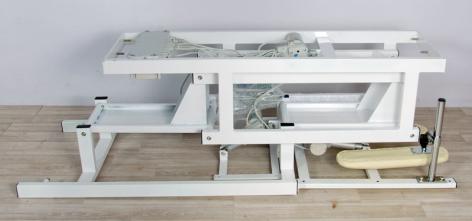 Извлеките массажную кровать и комплектующие из упаковки, положите  на ровную поверхность ложем вниз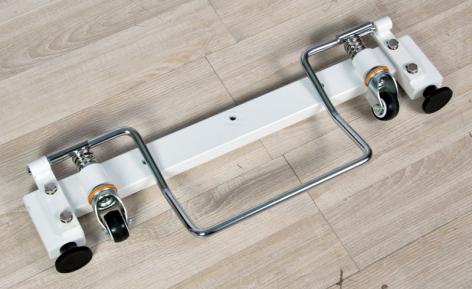 Транспортное положение опор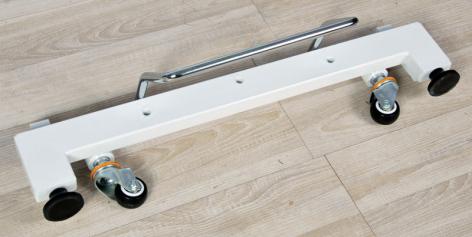 Разверните педаль опоры вокруг своей оси в рабочее положение, как показано на фото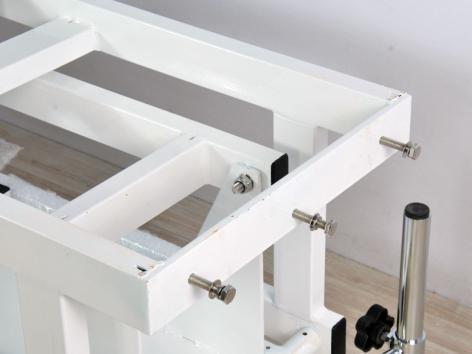 Выверните  болты из рамы массажной кровати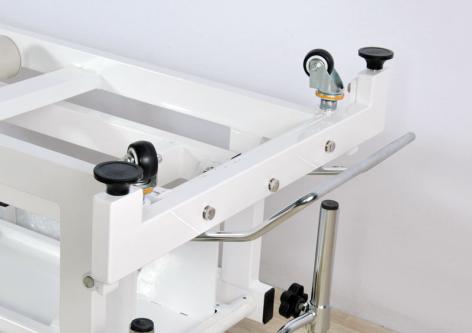 Закрепите опоры массажной кровати с болтами и затяните с помощью ключа на 14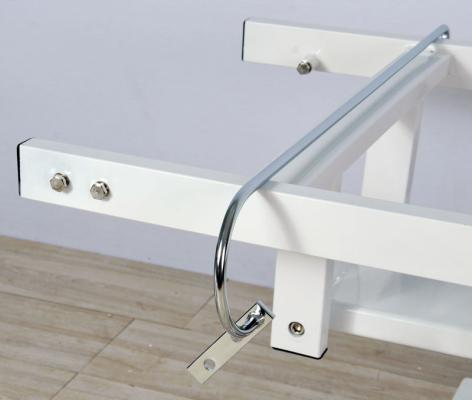 Выверните болты крепления штанги для полотенца Установите штангу и затяните болты с помощью ключа на 14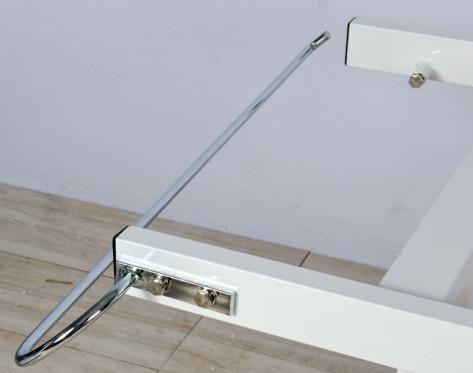 Выверните болты крепления штанги для полотенца Установите штангу и затяните болты с помощью ключа на 14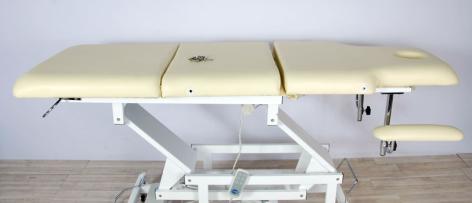 Установите кровать в рабочее положение и положите ложементы массажной кровати на раму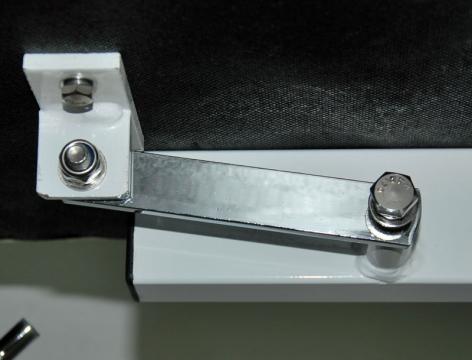 Присоедините рычаги подъёма икроножного ложемента  болтами с обеих сторон массажной кровати к раме. Затяните их  с помощью ключа на 14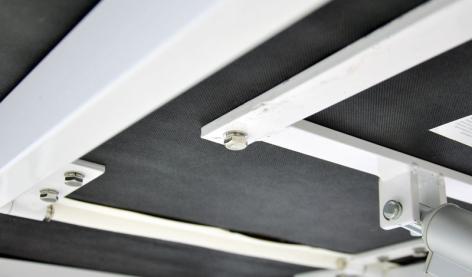 Присоедините тазовую секцию ложемента 4-мя болтами к раме. В ложементе есть соответствующие отверстия с резьбой.Затяните их с помощью ключа на 14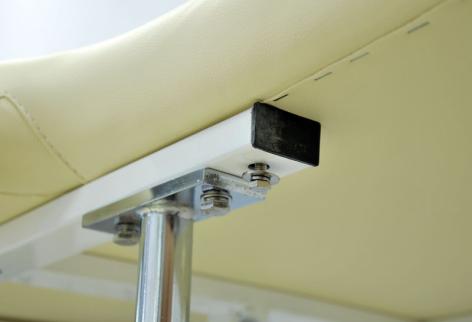 Присоедините спинную секцию ложемента 6-ю болтами. В ложементе есть соответствующие отверстия с резьбой.Затяните их с помощью ключа на 10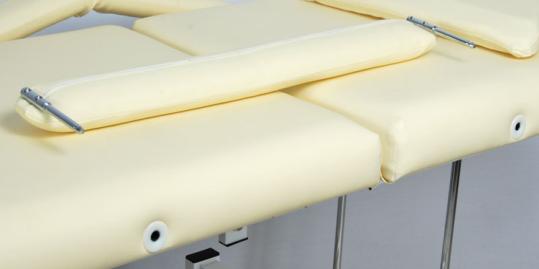 Вставьте подлокотники в специальные пазы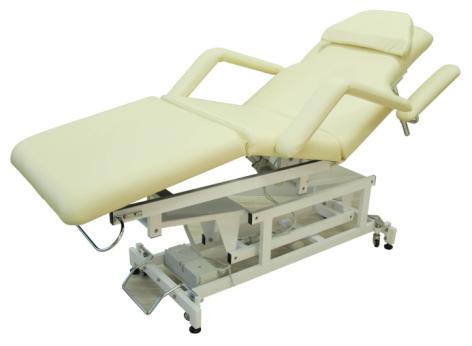 Подключите кровать к сети и проверьте работу пульта управления Отрегулируйте дополнительные опоры. Установите подушку на люверс.Массажная кровать готова к эксплуатации